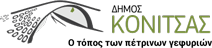 					Κόνιτσα, 19/06/2019ΑΝΑΚΟΙΝΩΣΗ	Ανακοινώνεται ότι λόγω έκτακτης ανάγκης αποκατάστασης βλάβης  του δικτύου ύδρευσης  θα διακοπεί η παροχή νερού σήμερα (19.06.2019) από τις 11:00 έως τις 14:00 σε τμήμα της περιοχής των Γραβιτσίων (παροχές συνδεδεμένες με το παλαιό δίκτυο) και του κάμπου Κόνιτσας.	Ευχαριστούμε για την κατανόηση. ΥΠΗΡΕΣΙΑ ΥΔΡΕΥΣΗΣΔΗΜΟΥ ΚΟΝΙΤΣΑΣ